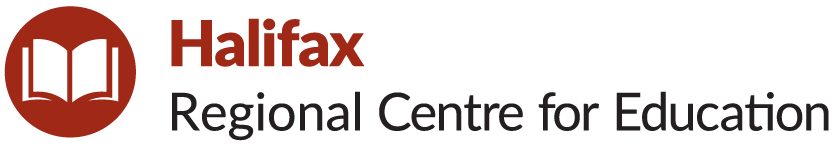 School Advisory CouncilAnnual Report – June 2023Statements of Revenues and Expenditures:Please return to School Supervisor by Monday June 26, 2023. Thank you.SchoolRidgecliff Middle SchoolPlease list SAC members including names, membership type (i.e., parent, community member, staff), and role (i.e., Chair, Vice Chair).Chair: Cheryl PattersonSecretary: Jamie-Lynn QuinnParent: Kimbly MorganParent: Nadine Titus Aucoin Staff member: Caleigh HutchinsonStaff member: Meghan O'NeillStaff Member: Valerie Dockendorff / Sarah HarveyCommunity member: Frances Waterman O’ConnellCommunity member: VacantActive recruitment for vacant positions will be undertaken in Fall 2023. Please describe a summary of work undertaken by the SAC to improve student achievement and school performance.  Collaborating to improve student achievement and well-being 
Feedback provided on student achievement data and student well being has occurred throughout the year, with a particular focus on engagement strategies to strength school belonging and an inclusive strategy to ensure all students feel capable and success.   Providing feedback on school practices and initiatives 
The SAC provided feedback on student fees, athletic fees,   Providing feedback on provincial policies The SAC provided feedback on the nutrition policy this year.   Oversite for SAC grant spending decisionsThe SAC heard and approved requests for funding in a collaborative way that supported initiatives to improve student well being. Please list any significant milestones and success stories that the SAC would like to highlight.Clarity around Bylaws and membership, roles and responsibilities of the SAC. Please describe any related sub-committee work undertaken by SAC members (e.g., School Options Committee).NAExpenditures supporting the school improvement plan (e.g., providing resources to support math and literacy instruction).Allocation 22-23: $5579Expenditures 22-23: $3376.32Providing resources to support well being through the Mental Health and Wellness expo. Expenditures supporting policy development and implementation (e.g., supporting and promoting new policies).naExpenditures covering operational expenses; up to 20 per cent of provincial SAC funding may be used as operational expenses, if necessary, to encourage and support member participation).na